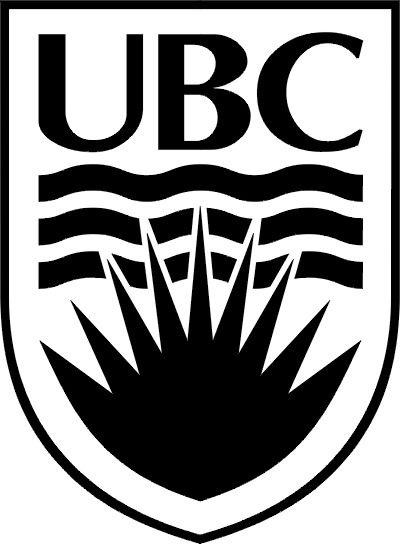 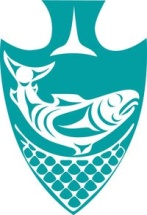 15th Annual Musqueam/UBC Youth Soccer TournamentNotice of Parking RestrictionsWe would like to thank all teams for their continued support of the Annual MIB UBC Youth Soccer Touranment.  This year will be the 15th Annual tournament and we are excited to once again play host to over 40 youth soccer teams for a fun and safe weekend of sport.  This years tournament takes place Satruday May 19th – Sunday May 20th, 2018. We are thankful to once again host the tournament at the Musqueam Sports Fields.  While hosting close to home has a nubmer of benefits it does present an issue with parking.  Over the past years we have had a HIGH number of incidents of residents driveways being blocked and a large number of lawns and gardens being ruined and littered with debris.This year Musqueam Safety and Security will be assisting us in implementing VERY LIMITED PARKING AT THE FIELDS.  Streets to the fields will be blocked off and staff will be monitoring access to these streets for the duration of the tournament.  Our main parking lot will be located at our Adminstration Building/6735 Salish Drive (V6N 4C4).  We ask that teams utilize this parking lot and take our shuttle service to the soccer fields.  Please help us to maintain a respectful relationship with our neighbours around the field.Shuttle will run daily from 8:00 to after the end of the last game.Thank you for your cooperation and understandingIf you have any questions or concerns please contact Courtenay Gibson,                                   Recreation Coorindator @ 604-269-3451 or cgibson@musqueam.bc.ca